                                        Escola Municipal de Educação Básica “Augustinho Marcon”.                                             Catanduvas, julho de 2020         Diretora: Tatiana M. Bittencourt Menegat                                             Assessora Técnica Pedagógica: Maristela Apª Borella Baraúna                                       Assessora Técnica Administrativa: Margarete Petter Dutra                                                             Professora: Leda Maria de Almeida                                                             1º Ano Matutino/VespertinoATIVIDADES DO 1º ANO PARA A SEMANA DE  13 à 17 de julhoNOME COMPLETO:______________________________________________________________NESTA SEMANA O NOSSO CONTO DE FADAS É DE TRÊS IRMÃOS QUE VIVIAM COM A MAMÃE. CADA UM FOI CONSTRUIR SUA CASA. O PRIMEIRO CONSTRUIU UMA CASA DE PALHA, O SEGUNDO MENOS PREGUIÇOSO QUE O PRIMEIRO, RESOLVEU CONSTRUIR UMA CASA DE MADEIRA E O MAIS TRABALHADOR CONSTRUIU SUA CASA DE TIJOLOS. OBSERVANDO O CÓDIGO, SUBSTITUA O DESENHO PELA LETRA E DESCUBRA O NOME DO CONTO: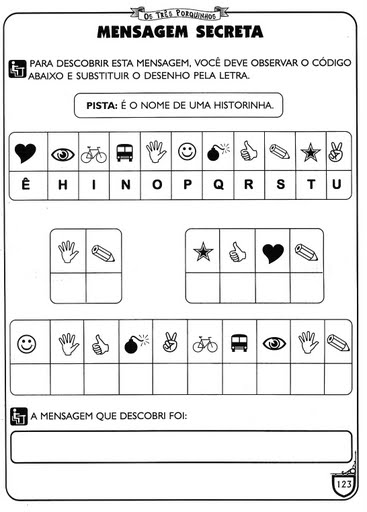 OS DOIS PORQUINHOS TERMINARAM RAPIDAMENTE DE CONSTRUIR SUAS CASINHAS E FORAM BRINCAR. ENQUANTO O SEU IRMÃO CONSTRUÍA SUA CASINHA BEM MAIS FORTE DE TIJOLO.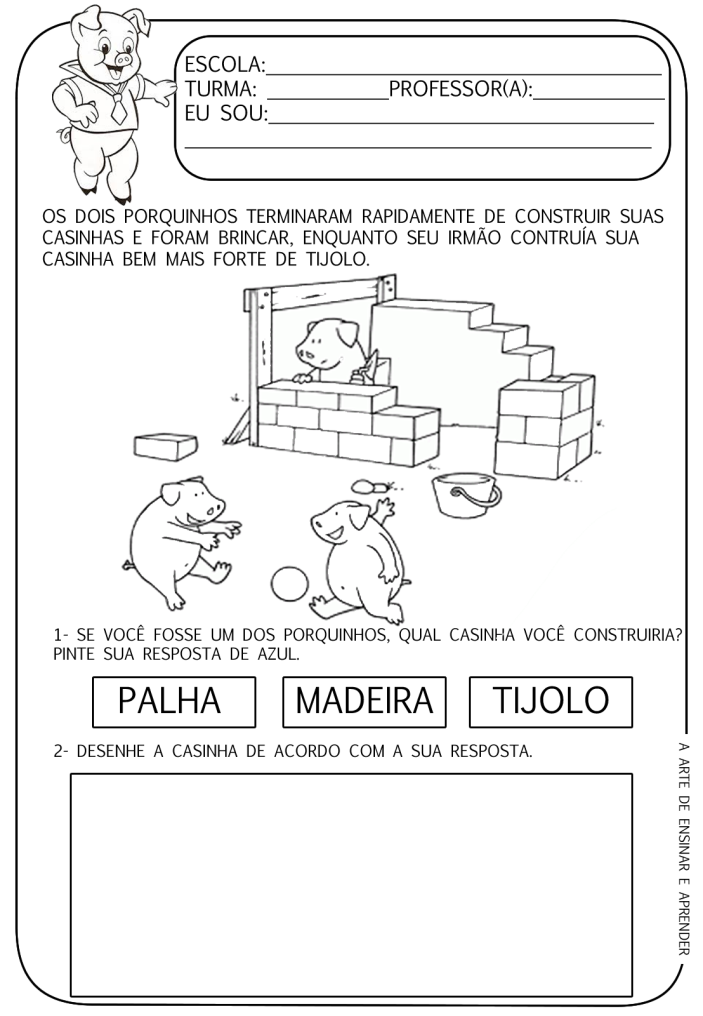 SE VOCÊ FOSSE UM DOS PORQUINHOS, QUAL DAS CASINHAS VOCÊ CONSTRUIRIA. PINTE SUA RESPOSTA DE AZUL: 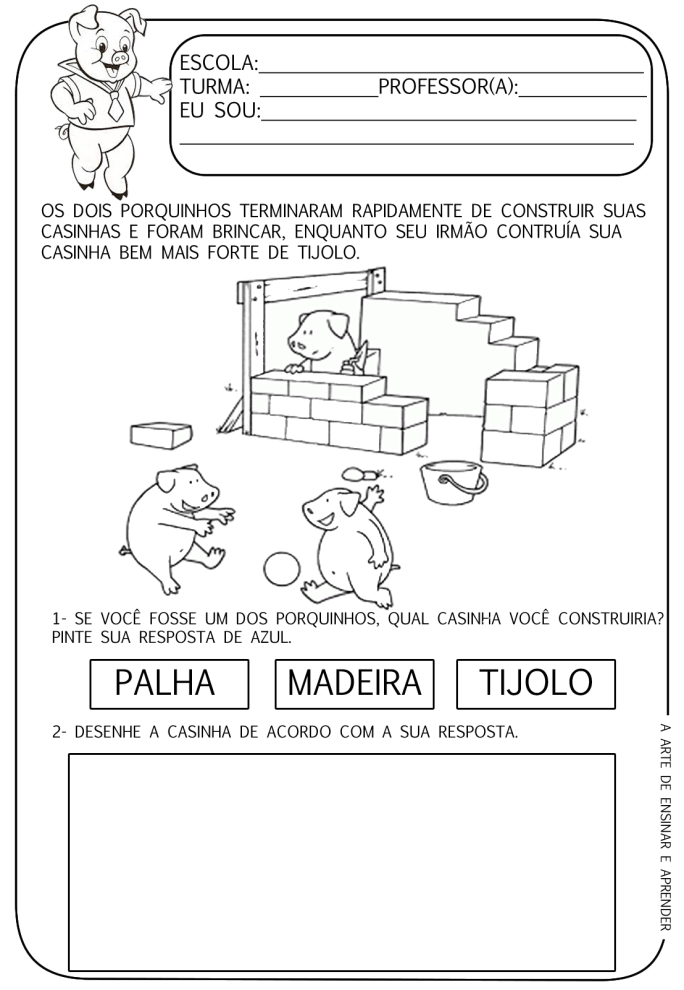 DESENHE A CASINHA DE ACORDO COM A SUA RESPOSTA:COMPLETE O TRECHO DO CONTO “OS TRÊS PORQUINHOS” COM AS SEGUINTES PALAVRAS: CHAMINÉ, LOBO, CALDEIRÃO, GRANDE, PORQUINHO:O ________________, PERCEBENDO A ESPERTEZA DO _____________________, RESOLVEU ESQUENTAR UM _____________________ DE ÁGUA. QUANDO O LOBO DESCEU PELA ________________, CAIU DENTRO DE UM CALDEIRÃO DE ÁGUA FERVENDO. HORA DE CANTAR COM A FAMÍLIA: 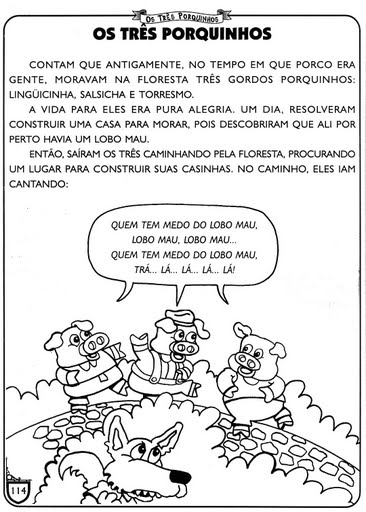 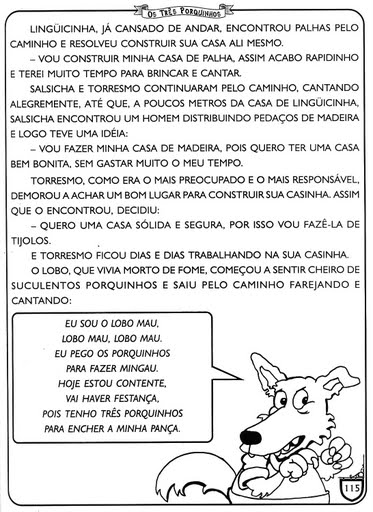 EM QUE LUGAR DA SUA CASA VOCÊ MAIS GOSTA DE FICAR?_____________________________________NA HISTÓRIA DOS TRÊS PORQUINHOS FORAM ELES QUE CONSTRUÍRAM SUAS CASAS. E A SUA CASA, VOCÊ SABE QUEM A CONSTRUIU?________________________________________________________________OBSERVE A SUA CASA E FAÇA UM DESENHO DE COMO ELA É:LIVRO DE HISTÓRIA/GEOGRAFIA: NA PÁGINA 88 E 89 OBSERVAR A IMAGEM COM O TÍTULO: QUANTAS MORADIAS DIFERENTES.NAS PÁGINAS ONDE TIVER PERGUNTAS É PARA CONVERSAR COM A CRIANÇA E FAZER A LEITURA JUNTO COM ELA: (90,91,92,93,94).